ACTIVIDAD 3. CARTOGRAFÍAEl agua en España, un recurso bajo presión[Note : le texte distribué pour l’exercice du texte au croquis pourra servir de trace écrite.]TareaCon el apoyo del texto, mostraréis en primer tiempo como el agua es un recurso escaso, luego que está bajo presión y por fin, que se necesita nuevas ordenaciones para obtener agua. El agua en España, un recurso escaso. Falta el agua, pero es un factor esencial de desarrollo. País mediterráneo, España posee varios ríos en los que el agua está sacada. Pero, del océano Atlántico a los Pirineos (Galicia, País Vasco…) las precipitaciones son abundantes al norte de España gracias a los flujos de humedad del Atlántico. El este y el sur están mal dotados en precipitaciones (alrededor de Barcelona, Valencia, Sevilla…). El balance hidrológico es positivo solo en Galicia, Castilla y León y País Vasco. Un recurso bajo presión La penuria del agua es cada vez más fuerte, sobre todo en verano, a causa de la presión creciente de las actividades humanas. El regadío concierne en gran parte las regiones ubicadas al sur y al suroeste de la península alrededor de Valencia o de Murcia, pero también a orillas del Ebro o del Guadalquivir. Además, hay que tomar en cuenta la importante demanda urbana particularmente en Madrid y en Barcelona. En verano, el desarrollo turístico estival aumenta el consumo del agua en la Costa Brava, Costa del Sol y en las islas Baleares. Nuevas infraestructurasFrente a los usos en aumento a los que se añade el cambio climático, nuevas ordenaciones son necesarias. Los embalses están presentes en todos los ríos, particularmente en el Tajo y el Guadiana. Los trasvases de agua permiten llevar el agua del Tajo a la región agrícola de Murcia y está previsto el trasvase de agua de la región del Ebro hacia regiones fronterizas que conocen más sequías. Plantas de desalinización del agua del mar vienen cubrir las necesidades en agua del litoral, de Málaga a Valencia y en las islas Baleares.Título: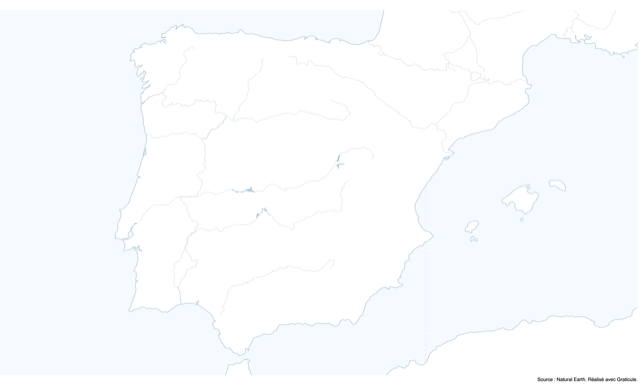 Leyenda: